Προσομοίωση της δράσης για το κλίμα: «Ανεπτυγμένες χώρες»Καλωσορίσατε στη σύνοδο κορυφής με θέμα τη δράση για το κλίμα! Ο γενικός γραμματέας των Ηνωμένων Εθνών σας προσκάλεσε, τόσο εσάς όσο και τους επικεφαλής όλων των αρμόδιων φορέων, να συνεργαστείτε για την επιτυχή αντιμετώπιση της κλιματικής αλλαγής. Στην πρόσκλησή του, ο γενικός γραμματέας σημειώνει τα εξής: «Η αντιμετώπιση της κλιματικής αλλαγής αποτελεί επείγουσα ανάγκη σαν αγώνας δρόμου στον οποίο φαίνεται προς το παρόν ότι οδεύουμε προς την ήττα, χωρίς όμως η έκβασή του να είναι ακόμη οριστική! Βάσει των πιο αξιόπιστων επιστημονικών μελετών, οποιαδήποτε μέση αύξηση της θερμοκρασίας του πλανήτη άνω του 1,5°C θα προκαλέσει μη αντιστρέψιμη βλάβη στα οικοσυστήματα που μας βοηθούν να επιβιώσουμε. Αλλά και η επιστήμη μάς λέει επίσης ότι δεν είναι πολύ αργά και ότι ίσως να τα καταφέρουμε... Αυτό όμως προϋποθέτει εκ βάθρων μετασχηματισμούς όλων των κοινωνικών εκφάνσεων: του τρόπου με τον οποίο καλλιεργούμε και παράγουμε τα τρόφιμα, της χρήσης γης, των καυσίμων που χρησιμοποιούμε στις μεταφορές μας και της ενέργειας με την οποία τροφοδοτούμε τις οικονομίες μας. Δρώντας από κοινού, δεν θα αφήσουμε κανέναν παραγκωνισμένο!».Στόχος της συνόδου κορυφής είναι η διαμόρφωση ενός σχεδίου τόσο για τον περιορισμό της αύξησης της θερμοκρασίας του πλανήτη σε λιγότερο από 2°C (3,6°F) σε σχέση με τα προβιομηχανικά επίπεδα όσο και για την επίτευξη των διεθνών στόχων του 1,5°C (2,7 °F) που αναγνωρίζονται επίσημα στη Συμφωνία του Παρισιού για το κλίμα. Τα επιστημονικά στοιχεία είναι σαφή: η αύξηση της μέσης θερμοκρασίας του πλανήτη πέραν αυτού του ορίου θα έχει καταστροφικές και μη αντιστρέψιμες επιπτώσεις στην υγεία, την ευημερία και τη ζωή των ανθρώπων παγκοσμίως.Εκπροσωπείτε τις ανεπτυγμένες χώρες του κόσμου (παρατίθενται παραπάνω). Ο συνολικός πληθυσμός των χωρών σας αγγίζει το 1,3 δισεκατομμύριο, δηλαδή περίπου το 17% των 7,7 δισεκατομμυρίων κατοίκων όλου του πλανήτη. Ωστόσο, αθροιστικά τα κράτη σας παράγουν το 60% της παγκόσμιας οικονομικής παραγωγής και έχουν το υψηλότερο κατά κεφαλήν ΑΕγχΠ (ακαθάριστο εγχώριο προϊόν).Οι δικές σας προτεραιότητες πολιτικής παρατίθενται παρακάτω. Μπορείτε, ωστόσο, να προτείνετε ή να αποκλείσετε οποιαδήποτε διαθέσιμη πολιτική.Επιδοτήστε την ενέργεια από ανανεώσιμες πηγές (π.χ. ηλιακή, αιολική, γεωθερμική και υδροηλεκτρική ενέργεια και την αποθήκευσή της). Η βιομηχανία των ανανεώσιμων πηγών ενέργειας αναπτύσσεται με ταχείς ρυθμούς, αλλά εξακολουθεί να αποτελεί λιγότερο από το 5% του παγκόσμιου ενεργειακού εφοδιασμού. Οι επιδοτήσεις θα βοηθήσουν αυτές τις βιομηχανίες να αναπτυχθούν, δημιουργώντας θέσεις εργασίας στις χώρες σας (εάν καταφέρετε να υπερκεράσετε την τεχνολογία της Κίνας και άλλων αναπτυσσόμενων χωρών στους τομείς της αιολικής και της ηλιακής ενέργειας και των συσσωρευτών). Η αποθήκευση ενέργειας (π.χ. συσσωρευτές, αποθήκευση θερμότητας, μονάδες αποθήκευσης με υδραυλικές αντλίες) και η τεχνολογία «έξυπνου δικτύου» καθιστούν δυνατή την ενσωμάτωση μεταβλητών ανανεώσιμων πηγών ενέργειας —όπως η αιολική και η ηλιακή— στο ενεργειακό σύστημα, παρέχοντας παράλληλα ηλεκτρική ισχύ καθ’ όλο το εικοσιτετράωρο.Αναχαιτίστε την αποψίλωση των δασών. Η αποψίλωση των δασών ευθύνεται επί του παρόντος για το 15% περίπου των παγκόσμιων εκπομπών αερίων του θερμοκηπίου. Μεγάλο μέρος της αποψίλωσης των δασών συμβαίνει στα τροπικά δάση των αναπτυσσόμενων χωρών, συμπεριλαμβανομένης της Λεκάνης του Αμαζονίου, της Αφρικής και της νότιας και της νοτιοανατολικής Ασίας. Η προστασία τους μπορεί να μειώσει τις εν λόγω εκπομπές, διαφυλάσσοντας παράλληλα τη βιοποικιλότητα και προστατεύοντας τα αποθέματα νερού.Εξετάστε τη λύση της αναδάσωσης. Η αναδάσωση συνίσταται στην καλλιέργεια νέων δασών σε εδάφη χωρίς δέντρα· ενίοτε δε αυτά τα εδάφη είχαν κατά το παρελθόν υποβαθμιστεί ή ήταν δασικές εκτάσεις που αποψιλώθηκαν. Καθώς τα δένδρα μεγαλώνουν, παγιδεύεται διοξείδιο του άνθρακα από την ατμόσφαιρα και αποθηκεύεται στη βιομάζα και στο έδαφος. Εάν εφαρμοστεί σε μεγάλη κλίμακα, η αναδάσωση ενδέχεται να καλύψει εδάφη που απαιτούνται για καλλιέργεια ή κτηνοτροφία, με συνέπεια την αύξηση των τιμών των τροφίμων. Λάβετε υπόψη σας τις εκτάσεις που απαιτούνται για την εκάστοτε πολιτική αναδάσωσης που προτείνετε τόσο εσείς όσο και άλλες ομάδες.Μειώστε τις εκπομπές μεθανίου, υποξειδίου του αζώτου και άλλων αερίων του θερμοκηπίου. Το διοξείδιο του άνθρακα είναι το πιο γνωστό αέριο του θερμοκηπίου, ωστόσο κάποια άλλα αέρια προκαλούν το ένα τέταρτο της αύξησης της θερμοκρασίας του πλανήτη. Σε αυτά περιλαμβάνονται το μεθάνιο (CH4), το υποξείδιο του αζώτου (N2O) και ένα ευρύ φάσμα φθορανθράκων και άλλων ενώσεων φθορίου (τα λεγόμενα «φθοριωμένα αέρια»). Μάλιστα, μόριο προς μόριο, πολλά από τα αέρια εκτός του διοξειδίου του άνθρακα θα προκαλέσουν δεκάδες, εκατοντάδες ή και χιλιάδες φορές μεγαλύτερη αύξηση της θερμοκρασίας του πλανήτη κατά τον επόμενο αιώνα από ό,τι το CO2. Μολονότι οι συγκεντρώσεις τους είναι ακόμη χαμηλές, αυξάνονται όμως με ταχύ ρυθμό.Αποφασίστε εάν θα επενδύσετε στην έρευνα και ανάπτυξη (Ε&Α) με στόχο μια νέα χαμηλού κόστους πηγή ενέργειας μηδενικών ανθρακούχων εκπομπών. Ορισμένοι επιστήμονες πιστεύουν ότι ένας νέος τύπος πυρηνικής ενέργειας, όπως η σχάση με βάση το θόριο ή η πυρηνική σύντηξη, θα προσφέρει την καλύτερη πηγή ενέργειας για την αντικατάσταση των ορυκτών καυσίμων, με το σκεπτικό ότι οι εν λόγω τεχνολογίες θα μπορούσαν να παρέχουν ηλεκτρική ενέργεια χαμηλού κόστους και μηδενικών ανθρακούχων εκπομπών σε μεγάλη κλίμακα Σημαντικός αριθμός επιφανών πανεπιστημίων και εταιρειών αναζητούν νέες ελπιδοφόρες λύσεις στον τομέα της πυρηνικής ενέργειας. Ωστόσο, οι νέες αυτές τεχνολογίες δεν είναι διαθέσιμες προς το παρόν και θα απαιτούσαν σημαντικές επενδύσεις για να καταστούν εμπορικά βιώσιμες.Αποφασίστε κατά πόσον μπορούν να υπάρξουν σημαντικές εξελίξεις στην τεχνολογία αφαίρεσης του διοξειδίου του άνθρακα. Ο αναδυόμενος τομέας της τεχνολογίας αφαίρεσης του διοξειδίου του άνθρακα αναζητά μεθόδους απομάκρυνσης του διοξειδίου του άνθρακα που βρίσκεται ήδη στην ατμόσφαιρα. Οι τεχνολογίες αυτές εκτείνονται από τις αλλαγές στις γεωργικές μεθόδους που θα μπορούσαν να εφαρμοστούν σήμερα μέχρι κερδοσκοπικές και μη δοκιμασμένες τεχνολογίες όπως η άμεση δέσμευση από τον αέρα (Direct Air Capture). Η ομάδα σας μπορεί να αποφασίσει να επενδύσει σε αυτές τις τεχνολογίες.Εξετάστε το ενδεχόμενο τιμολόγησης των εκπομπών διοξειδίου του άνθρακα. Τα ορυκτά καύσιμα εξακολουθούν να κυριαρχούν στο παγκόσμιο ενεργειακό σύστημα και το διοξείδιο του άνθρακα που εκλύεται από αυτά αποτελεί μακράν τη σημαντικότερη πηγή εκπομπών αερίων του θερμοκηπίου. Οι οικονομολόγοι συμφωνούν ότι η τιμολόγηση των εκπομπών διοξειδίου του άνθρακα αποτελεί τον καλύτερο τρόπο μείωσης των εκπομπών αερίων του θερμοκηπίου παγκοσμίως. Εξετάστε την επιβολή τιμής στο διοξείδιο του άνθρακα, ενδεχομένως προοδευτικά, έτσι ώστε να δοθεί χρόνος στον εν λόγω τομέα και στους καταναλωτές για να προσαρμοστούν αναλόγως. Τα έσοδα θα μπορούσαν να επιστρέφονται στους πολίτες, να χρησιμοποιούνται για την αντιστάθμιση του κόστους άλλων πολιτικών, για τη μείωση των δημοσιονομικών ελλειμμάτων ή για την παροχή βοήθειας προς τις αναπτυσσόμενες χώρες ως συμβολή στην προσπάθειά τους να μειώσουν τις εκπομπές τους. Παρόλο που η τιμολόγηση του διοξειδίου του άνθρακα έχει εφαρμοστεί ήδη σε ορισμένες από τις χώρες, τις πολιτείες και τις επαρχίες σας, αυτή είναι πολύ χαμηλότερη από τα 30-50 δολάρια ΗΠΑ ανά τόνο CO2, ή και περισσότερο, σε σχέση με όσα εισηγούνται πολλοί οικονομολόγοι. Η βιομηχανία ορυκτών καυσίμων αντιτίθεται στην τιμολόγηση του διοξειδίου του άνθρακα, ακριβώς όπως και οι εταιρείες που εξαρτώνται σε μεγάλο βαθμό από τα ορυκτά καύσιμα.Συμπληρωματικές παράμετροιΑναγνωρίζετε ότι η κλιματική αλλαγή είναι γεγονός, ότι οφείλεται πρωτίστως στην καύση των ορυκτών καυσίμων και ότι εγκυμονεί σοβαρούς κινδύνους για τον πληθυσμό σε ολόκληρο τον πλανήτη, συμπεριλαμβανομένης και της χώρας σας. Η κλιματική αλλαγή συνιστά σοβαρό πολλαπλασιαστή απειλών που υπονομεύει την εθνική σας ασφάλεια, δεδομένου ότι η βλάβη που προκαλεί η κλιματική αλλαγή οδηγεί ολοένα και περισσότερο σε κλιμάκωση των συγκρούσεων και της μετανάστευσης, με συνέπεια ήδη την πρόκληση αρνητικών αντιδράσεων μεταξύ ορισμένων και την επιβολή πολιτικών κατά των μεταναστών.Ταυτόχρονα, οι χώρες σας εξαρτώνται από τα ορυκτά καύσιμα και ευθύνονται σήμερα για το 36% των παγκόσμιων εκπομπών αερίων του θερμοκηπίου, καθώς και για ένα πολύ υψηλότερο ποσοστό σωρευτικών εκπομπών από την εποχή της βιομηχανικής επανάστασης. Οι οικονομίες ορισμένων χωρών της ομάδας σας εξαρτώνται από τις εξαγωγές ορυκτών καυσίμων, με προεξάρχουσες τη Ρωσία (πετρέλαιο και φυσικό αέριο), την Αυστραλία (άνθρακας) και τον Καναδά (πετρέλαιο από ασφαλτούχο άμμο). Οι ΗΠΑ έχουν ανακοινώσει την πρόθεσή τους να αποσυρθούν από τη Συμφωνία του Παρισιού του 2015 για το κλίμα και η ομοσπονδιακή κυβέρνηση της χώρας ανακαλεί πολλές πολιτικές φιλικές προς το κλίμα. Ταυτόχρονα, δεκάδες πολιτείες, εκατοντάδες πόλεις, κομητείες και επιχειρήσεις στις ΗΠΑ δηλώνουν ότι εξακολουθούν να συμμετέχουν στη συμφωνία και έχουν δεσμευτεί να επιτύχουν ή και να υπερβούν το ποσοστό που τους αναλογεί από τη δέσμευση της χώρας τους. Πολλές κυβερνήσεις και επιχειρήσεις διαπιστώνουν ότι οι φιλικές προς το κλίμα πολιτικές είναι ευνοϊκές για την οικονομία. Η ενεργειακή απόδοση και ανανεώσιμες πηγές ενέργειας, όπως η αιολική και η ηλιακή ενέργεια, είναι συχνά κερδοφόρες, δημιουργούν θέσεις εργασίας και βελτιώνουν τη δημόσια υγεία.Ενώ οι χώρες σας προσπαθούν να μειώσουν τις δικές σας εκπομπές αερίων του θερμοκηπίου, επισημαίνετε ότι η Κίνα είναι η μεγαλύτερη πηγή εκπομπών παγκοσμίως (28% των παγκόσμιων εκπομπών) και ότι στις αναπτυσσόμενες και ταχέως αναδυόμενες χώρες αναλογεί αθροιστικά περίπου το 65% των παγκόσμιων εκπομπών, παρόλο που οι εκπομπές ανά κάτοικο στις εν λόγω χώρες είναι χαμηλές.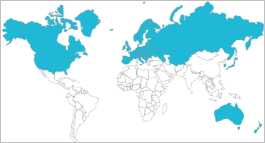 Προς τους: Επικεφαλής διαπραγματευτές για τις ανεπτυγμένες χώρες(ΗΠΑ, Καναδάς, Ευρωπαϊκή Ένωση, Ιαπωνία, Ρωσία και άλλες πρώην σοβιετικές δημοκρατίες, Νότια Κορέα, Αυστραλία, Νέα Ζηλανδία)Θέμα:Προπαρασκευή της συνόδου κορυφής με θέμα τη δράση για το κλίμα